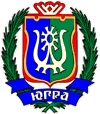 ИЗБИРАТЕЛЬНАЯ КОМИССИЯХАНТЫ-МАНСИЙСКОГО АВТОНОМНОГО ОКРУГА – ЮГРЫПОСТАНОВЛЕНИЕ19 ноября 2018 года № 467
г. Ханты-МансийскОб общих итогах молодежного конкурса плакатов, листовок и памяток на тему: «Выбор за нами!»В соответствии с постановлением Избирательной комиссии 
Ханты-Мансийского автономного округа – Югры от 8 августа 2018 года № 422 «О проведении молодежного конкурса плакатов, листовок и памяток на тему «Выбор за нами!», а также на основании постановлений территориальных избирательных комиссий по подведению итогов конкурса Избирательная комиссия Ханты-Мансийского автономного округа – Югры постановляет:1. Наградить дипломом и памятным сувениром до 1000 рублей победителей молодежного конкурса плакатов, листовок и памяток на тему «Выбор за нами!» (далее – Конкурс) (приложение). 2. Поручить территориальным избирательным комиссиям автономного округа вручение наград победителям Конкурса в торжественной обстановке.3. Оплату расходов, связанных с проведением Конкурса, произвести за счет средств, выделенных из федерального и окружного бюджета для реализации мероприятий по повышению правовой культуры избирателей (участников референдума) и обучению организаторов выборов и референдумов в Ханты-Мансийском автономном округе – Югре на 2018 год.4. Настоящее постановление направить в территориальные избирательные комиссии автономного округа и разместить на сайте Избирательной комиссии Ханты-Мансийского автономного округа – Югры.ПредседательИзбирательной комиссииХанты-Мансийского автономного округа – Югры Д.С. Корнеев
Секретарь Избирательной комиссииХанты-Мансийского автономногоокруга – Югры С.Х. Эбекуев
Приложение к постановлению Избирательной комиссии Ханты-Мансийского автономного округа – Югрыот 19 ноября 2018 года № 467Список победителей молодежного конкурса плакатов, листовок и памяток на тему «Выбор за нами!»№ п/пНаименование ТИКМесто победителяФИО победителяНазвание работы1ТИК Березовского района1Морозов Андрей АндреевичПамятка избирателю «Стоит ли идти на выборы»2ТИК Березовского района2Чигарнов Сергей БорисовичПамятка избирателю «Ты голосуешь впервые»3ТИК Березовского района3Решетникова Кристина АлексеевнаЛистовка «Демократия - это процедура»4ТИК Кондинского района1Демидова Екатерина АлександровнаПлакат «Все на выборы!»5ТИК города Лангепаса1Чубатая Алина ВадимовнаПамятка «Я голосую впервые»6ТИК города Лангепаса2Чубатая Юлия ВадимовнаПамятка «Мой голос важен» 7ТИК города Мегиона1Шакиров Руслан РафиковичПлакат «Важность участия в выборах»8ТИК города Мегиона2Палий Елизавета АлександровнаПлакат «Молодежь и выборы»9ТИК города Мегиона3Лежнин Дмитрий СергеевичПлакат «Мой голос важен»10ТИК города Нефтеюганска1Паталахова Дарья АлександровнаПлакат «Голосуй за будущее России»11ТИК города Нефтеюганска2Белогузов Иван АлександровичПлакат «Твоя активная жизненная позиция - это НАШЕ надежное завтра»12ТИК города Нефтеюганска3Замураева Виктория ИгоревнаПлакат «Мы за прозрачные выборы»13ТИК Нефтеюганского района2Стенхович Анастасия ВладимировнаПлакат «Важность участия в выборах»14ТИК Нижневартовского района1Тулина Полина СергеевнаПлакат «Мой голос – мой выбор!»15ТИК Нижневартовского района1Сигильетова Лидия ДжавидовнаПлакат «Процедура голосования»16ТИК Нижневартовского района2Власова Елена ВалерьевнаПлакат «Я голосую впервые!»17ТИК города Нижневартовска1Шумкова Яна ВадимовнаПлакат «Мой выбор»18ТИК города Нижневартовска1Шевченко Ксения ИвановнаПамятка «Выбор за нами»19ТИК города Нижневартовска2Байоглиева Севда МахамиадовнаПлакат «Мой голос важен»20ТИК города Нижневартовска2Силантьева Марина АлексеевнаПлакат «Не комплексуй! Голосуй!»21ТИК города Нижневартовска3Андрущакевич Анна ИгоревнаПлакат «Сделай свой выбор»22ТИК города Нижневартовска3Миназтдиновна Алина ИрековнаПамятка «Идем на выборы впервые»23ТИК города Нягани1Суханова Маргарита ОлеговнаПлакат «Мой голос важен»24ТИК города Нягани2Мартынюк Анастасия АндреевнаПлакат «Мой голос важен»25ТИК города Нягани3Илькевич Анастасия АндреевнаПлакат «Мой голос важен»26ТИК Октябрьского района1Гайка Марина СергеевнаБуклет «Памятка молодому избирателю»27ТИК Октябрьского района2Берестнева Екатерина МихайловнаПлакат «Наш выбор - наше будущее»28ТИК Октябрьского района3Еноктаева Алина АлександровнаЛистовка «Выбирай будущее!»29ТИК города Покачи1Артамонов Артур АлексеевичПамятка «Важность участия в выборах»30ТИК города Покачи3Михеева София АндреевнаПлакат «Главное слово твое»31ТИК города Пыть-Яха1Матюхина Людмила МаксимовнаПлакат «Выбор за нами»32ТИК города Пыть-Яха2Майрукаева Танзила ХалиловнаПлакат «Я иду на выборы»33ТИК города Пыть-Яха3Чергесова Алина ДанияловнаПлакат «Построй свое будущее»34ТИК города Радужный1Муталибова Милана РамазановнаПамятка “Мы голосуем за будущее!”35ТИК города Радужный2Валишина Ксения АндреевнаПлакат “Выбор за нами!”36ТИК города Сургута1Фоменко Анастасия ПавловнаПлакат «Мы голосуем за наше будущее!»37ТИК города Сургута1Волкова Каролина ЮрьевнаПамятка «Процедура голосования»38ТИК города Сургута2Исламова Юлия ВалерьевнаПлакат «Выбор за нами!»39ТИК города Сургута2Танина Екатерина АлександровнаПамятка «Молодежь и выборы!»40ТИК города Сургута3Плотникова Алена ЮрьевнаПлакат «Выбор за нами!»41ТИК города Сургута3Гликман Кирилл ВикторовичПамятка «Мой голос важен!»42ТИК города Урая1Горшколепова Влада ВладимировнаПлакат «Время выбирать»43ТИК города Урая2Байрамова Виктория ГеннадьевнаПлакат «Ты выбираешь то, что хочешь»44ТИК города Урая3Лямина Ольга АндреевнаПлакат «Выбирай сам свое будущее!»45ТИК города Ханты-Мансийска1Тесля Виолетта АндреевнаПлакат «Выбор за нами! Не пропусти!»46ТИК города Ханты-Мансийска2Бурлакова Ирина ОлеговнаПлакат «Важность участия в выборах»47ТИК города Ханты-Мансийска3Лошакова Ксения ДмитриевнаЛистовка «Выбери светлое будущее» 48ТИК Ханты-Мансийского района1Скрипунов Валерий АлександровичБуклет «Твое право выбора»49ТИК Ханты-Мансийского района2Мумарев Илья ВитальевичПлакат «За кого голосовать»50ТИК Ханты-Мансийского района3Кусакина Елена АлександровнаПлакат «Стоит ли идти на выборы»